提醒的話：1. 請同學詳細填寫，這樣老師較好做統整，學弟妹也較清楚你提供的意見，謝謝！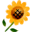 2. 甄選學校、科系請填全名；甄選方式與過程內容書寫不夠請續寫背面。         3. 可直接上輔導處網站https://sites.google.com/a/yphs.tw/yphsc/「甄選入學」區下載本表格，    以電子檔郵寄至yphs316@gmail.com信箱，感謝你！　　　　　              甄選學校甄選學校大同大學大同大學大同大學大同大學甄選學系甄選學系應用外語應用外語學生學測分數國英數社自總■大學個人申請□科技校院申請入學□軍事校院■大學個人申請□科技校院申請入學□軍事校院■大學個人申請□科技校院申請入學□軍事校院■正取□備取□未錄取■正取□備取□未錄取學測分數1314612651■大學個人申請□科技校院申請入學□軍事校院■大學個人申請□科技校院申請入學□軍事校院■大學個人申請□科技校院申請入學□軍事校院■正取□備取□未錄取■正取□備取□未錄取甄選方式與過程■面試佔(   35 　%)一、形式：（教授：學生）人數=（ 3 ：1　），方式： 分三間教室(五分鐘一間)，每一間有一個教授 二、題目：Part1:先看一篇文章(5min)，教授要求朗讀一段之後教授問相關的問題和你的意見。Part2:自我介紹 1.what’s your own uniqueness?               2.what’s the biggest problem when you learn a new euing?               3.英日雙主修ok嗎?               4.(此問題超級長)總而言之就是問在團隊合作中如果遇到爭吵，你認       為最好的解決方法是什麼?Part3:就問你覺得前兩個part表現如何?還有問你有沒有想問的問題?■備審資料佔(  15   %)   或  □術科實作佔(     %)  或  □筆試佔(     %)□其他佔(     %)請註明其他方式，如： 小論文■面試佔(   35 　%)一、形式：（教授：學生）人數=（ 3 ：1　），方式： 分三間教室(五分鐘一間)，每一間有一個教授 二、題目：Part1:先看一篇文章(5min)，教授要求朗讀一段之後教授問相關的問題和你的意見。Part2:自我介紹 1.what’s your own uniqueness?               2.what’s the biggest problem when you learn a new euing?               3.英日雙主修ok嗎?               4.(此問題超級長)總而言之就是問在團隊合作中如果遇到爭吵，你認       為最好的解決方法是什麼?Part3:就問你覺得前兩個part表現如何?還有問你有沒有想問的問題?■備審資料佔(  15   %)   或  □術科實作佔(     %)  或  □筆試佔(     %)□其他佔(     %)請註明其他方式，如： 小論文■面試佔(   35 　%)一、形式：（教授：學生）人數=（ 3 ：1　），方式： 分三間教室(五分鐘一間)，每一間有一個教授 二、題目：Part1:先看一篇文章(5min)，教授要求朗讀一段之後教授問相關的問題和你的意見。Part2:自我介紹 1.what’s your own uniqueness?               2.what’s the biggest problem when you learn a new euing?               3.英日雙主修ok嗎?               4.(此問題超級長)總而言之就是問在團隊合作中如果遇到爭吵，你認       為最好的解決方法是什麼?Part3:就問你覺得前兩個part表現如何?還有問你有沒有想問的問題?■備審資料佔(  15   %)   或  □術科實作佔(     %)  或  □筆試佔(     %)□其他佔(     %)請註明其他方式，如： 小論文■面試佔(   35 　%)一、形式：（教授：學生）人數=（ 3 ：1　），方式： 分三間教室(五分鐘一間)，每一間有一個教授 二、題目：Part1:先看一篇文章(5min)，教授要求朗讀一段之後教授問相關的問題和你的意見。Part2:自我介紹 1.what’s your own uniqueness?               2.what’s the biggest problem when you learn a new euing?               3.英日雙主修ok嗎?               4.(此問題超級長)總而言之就是問在團隊合作中如果遇到爭吵，你認       為最好的解決方法是什麼?Part3:就問你覺得前兩個part表現如何?還有問你有沒有想問的問題?■備審資料佔(  15   %)   或  □術科實作佔(     %)  或  □筆試佔(     %)□其他佔(     %)請註明其他方式，如： 小論文■面試佔(   35 　%)一、形式：（教授：學生）人數=（ 3 ：1　），方式： 分三間教室(五分鐘一間)，每一間有一個教授 二、題目：Part1:先看一篇文章(5min)，教授要求朗讀一段之後教授問相關的問題和你的意見。Part2:自我介紹 1.what’s your own uniqueness?               2.what’s the biggest problem when you learn a new euing?               3.英日雙主修ok嗎?               4.(此問題超級長)總而言之就是問在團隊合作中如果遇到爭吵，你認       為最好的解決方法是什麼?Part3:就問你覺得前兩個part表現如何?還有問你有沒有想問的問題?■備審資料佔(  15   %)   或  □術科實作佔(     %)  或  □筆試佔(     %)□其他佔(     %)請註明其他方式，如： 小論文■面試佔(   35 　%)一、形式：（教授：學生）人數=（ 3 ：1　），方式： 分三間教室(五分鐘一間)，每一間有一個教授 二、題目：Part1:先看一篇文章(5min)，教授要求朗讀一段之後教授問相關的問題和你的意見。Part2:自我介紹 1.what’s your own uniqueness?               2.what’s the biggest problem when you learn a new euing?               3.英日雙主修ok嗎?               4.(此問題超級長)總而言之就是問在團隊合作中如果遇到爭吵，你認       為最好的解決方法是什麼?Part3:就問你覺得前兩個part表現如何?還有問你有沒有想問的問題?■備審資料佔(  15   %)   或  □術科實作佔(     %)  或  □筆試佔(     %)□其他佔(     %)請註明其他方式，如： 小論文■面試佔(   35 　%)一、形式：（教授：學生）人數=（ 3 ：1　），方式： 分三間教室(五分鐘一間)，每一間有一個教授 二、題目：Part1:先看一篇文章(5min)，教授要求朗讀一段之後教授問相關的問題和你的意見。Part2:自我介紹 1.what’s your own uniqueness?               2.what’s the biggest problem when you learn a new euing?               3.英日雙主修ok嗎?               4.(此問題超級長)總而言之就是問在團隊合作中如果遇到爭吵，你認       為最好的解決方法是什麼?Part3:就問你覺得前兩個part表現如何?還有問你有沒有想問的問題?■備審資料佔(  15   %)   或  □術科實作佔(     %)  或  □筆試佔(     %)□其他佔(     %)請註明其他方式，如： 小論文■面試佔(   35 　%)一、形式：（教授：學生）人數=（ 3 ：1　），方式： 分三間教室(五分鐘一間)，每一間有一個教授 二、題目：Part1:先看一篇文章(5min)，教授要求朗讀一段之後教授問相關的問題和你的意見。Part2:自我介紹 1.what’s your own uniqueness?               2.what’s the biggest problem when you learn a new euing?               3.英日雙主修ok嗎?               4.(此問題超級長)總而言之就是問在團隊合作中如果遇到爭吵，你認       為最好的解決方法是什麼?Part3:就問你覺得前兩個part表現如何?還有問你有沒有想問的問題?■備審資料佔(  15   %)   或  □術科實作佔(     %)  或  □筆試佔(     %)□其他佔(     %)請註明其他方式，如： 小論文■面試佔(   35 　%)一、形式：（教授：學生）人數=（ 3 ：1　），方式： 分三間教室(五分鐘一間)，每一間有一個教授 二、題目：Part1:先看一篇文章(5min)，教授要求朗讀一段之後教授問相關的問題和你的意見。Part2:自我介紹 1.what’s your own uniqueness?               2.what’s the biggest problem when you learn a new euing?               3.英日雙主修ok嗎?               4.(此問題超級長)總而言之就是問在團隊合作中如果遇到爭吵，你認       為最好的解決方法是什麼?Part3:就問你覺得前兩個part表現如何?還有問你有沒有想問的問題?■備審資料佔(  15   %)   或  □術科實作佔(     %)  或  □筆試佔(     %)□其他佔(     %)請註明其他方式，如： 小論文■面試佔(   35 　%)一、形式：（教授：學生）人數=（ 3 ：1　），方式： 分三間教室(五分鐘一間)，每一間有一個教授 二、題目：Part1:先看一篇文章(5min)，教授要求朗讀一段之後教授問相關的問題和你的意見。Part2:自我介紹 1.what’s your own uniqueness?               2.what’s the biggest problem when you learn a new euing?               3.英日雙主修ok嗎?               4.(此問題超級長)總而言之就是問在團隊合作中如果遇到爭吵，你認       為最好的解決方法是什麼?Part3:就問你覺得前兩個part表現如何?還有問你有沒有想問的問題?■備審資料佔(  15   %)   或  □術科實作佔(     %)  或  □筆試佔(     %)□其他佔(     %)請註明其他方式，如： 小論文■面試佔(   35 　%)一、形式：（教授：學生）人數=（ 3 ：1　），方式： 分三間教室(五分鐘一間)，每一間有一個教授 二、題目：Part1:先看一篇文章(5min)，教授要求朗讀一段之後教授問相關的問題和你的意見。Part2:自我介紹 1.what’s your own uniqueness?               2.what’s the biggest problem when you learn a new euing?               3.英日雙主修ok嗎?               4.(此問題超級長)總而言之就是問在團隊合作中如果遇到爭吵，你認       為最好的解決方法是什麼?Part3:就問你覺得前兩個part表現如何?還有問你有沒有想問的問題?■備審資料佔(  15   %)   或  □術科實作佔(     %)  或  □筆試佔(     %)□其他佔(     %)請註明其他方式，如： 小論文心得與建議◎備審資料製作建議：  多考一些英文的證照，多益、托福、雅思之類的◎整體準備方向與建議：   面試就放輕鬆，但是文章記得看仔細要有心理準備教授會問你長到連教授都念到不知道哪去的問題。   千萬別說自己的缺點!◎備審資料製作建議：  多考一些英文的證照，多益、托福、雅思之類的◎整體準備方向與建議：   面試就放輕鬆，但是文章記得看仔細要有心理準備教授會問你長到連教授都念到不知道哪去的問題。   千萬別說自己的缺點!◎備審資料製作建議：  多考一些英文的證照，多益、托福、雅思之類的◎整體準備方向與建議：   面試就放輕鬆，但是文章記得看仔細要有心理準備教授會問你長到連教授都念到不知道哪去的問題。   千萬別說自己的缺點!◎備審資料製作建議：  多考一些英文的證照，多益、托福、雅思之類的◎整體準備方向與建議：   面試就放輕鬆，但是文章記得看仔細要有心理準備教授會問你長到連教授都念到不知道哪去的問題。   千萬別說自己的缺點!◎備審資料製作建議：  多考一些英文的證照，多益、托福、雅思之類的◎整體準備方向與建議：   面試就放輕鬆，但是文章記得看仔細要有心理準備教授會問你長到連教授都念到不知道哪去的問題。   千萬別說自己的缺點!◎備審資料製作建議：  多考一些英文的證照，多益、托福、雅思之類的◎整體準備方向與建議：   面試就放輕鬆，但是文章記得看仔細要有心理準備教授會問你長到連教授都念到不知道哪去的問題。   千萬別說自己的缺點!◎備審資料製作建議：  多考一些英文的證照，多益、托福、雅思之類的◎整體準備方向與建議：   面試就放輕鬆，但是文章記得看仔細要有心理準備教授會問你長到連教授都念到不知道哪去的問題。   千萬別說自己的缺點!◎備審資料製作建議：  多考一些英文的證照，多益、托福、雅思之類的◎整體準備方向與建議：   面試就放輕鬆，但是文章記得看仔細要有心理準備教授會問你長到連教授都念到不知道哪去的問題。   千萬別說自己的缺點!◎備審資料製作建議：  多考一些英文的證照，多益、托福、雅思之類的◎整體準備方向與建議：   面試就放輕鬆，但是文章記得看仔細要有心理準備教授會問你長到連教授都念到不知道哪去的問題。   千萬別說自己的缺點!◎備審資料製作建議：  多考一些英文的證照，多益、托福、雅思之類的◎整體準備方向與建議：   面試就放輕鬆，但是文章記得看仔細要有心理準備教授會問你長到連教授都念到不知道哪去的問題。   千萬別說自己的缺點!◎備審資料製作建議：  多考一些英文的證照，多益、托福、雅思之類的◎整體準備方向與建議：   面試就放輕鬆，但是文章記得看仔細要有心理準備教授會問你長到連教授都念到不知道哪去的問題。   千萬別說自己的缺點!E-mail手機